            一、公司简介：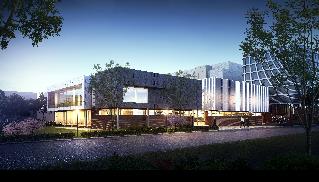 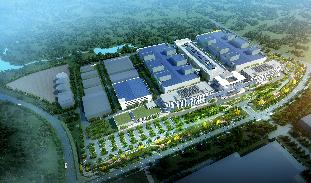 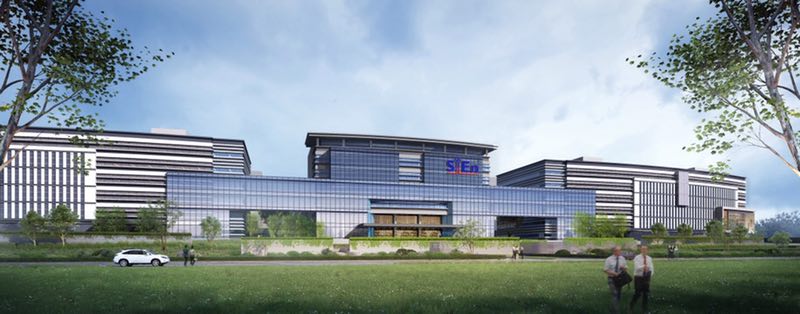 圖示1-1：公司外觀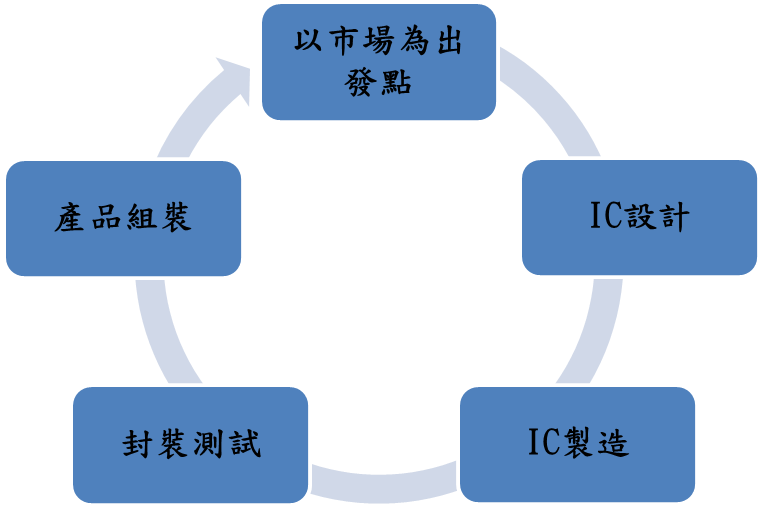 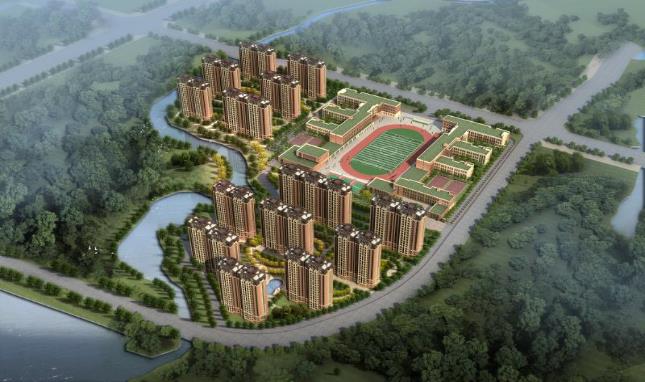 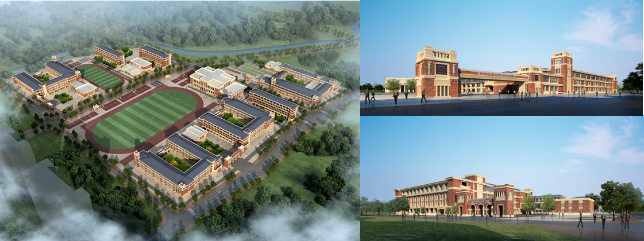 二、招聘職缺：三、薪資福利有競爭力的薪酬，【薪資範圍：人民幣7,500至12,500元/月(未稅)+加班費+夜班津貼】；可享有公司股票及享有以成本價購房資格；外籍人士特別健康保險；學習和晉升機會（導師制培養方式、在職學習和培訓，實現個人職涯的不間斷發展）；公司員工生活園區，企業醫療中心，心理諮詢中心；員工子女可就讀之公司雙語國際學校；豐富多彩的文娛活動（公司社團、員工/家屬關懷、年會等）四、聯繫方式連絡人：  人力資源處   王立昕                                 聯繫郵箱：Tammy.Wang@sienidm.com                                        聯繫電話：+86 19853227125，0989-354-663Line ID:tammyqqWeChat ID:tammyqqq公司網址：http://www.sienidm.com.cnOrg組織職缺科系學歷Operations運營中心工藝/設備工程師理工類大學Mask Shop光罩廠資料工程師/制程技術工程師/設備工程師/品保工程師/運營工程師/製造工程師理工類(運營工程師崗位元元最好是工業工程)大學/碩士Testing Shop測試廠設備工程師/測試工程師/製造工程師電機、電子相關大學TD1    技術發展中心1OPC工程師/PIE工程師/Device工程師電子工程背景相關碩士/博士TD2技術發展中心2研發工程師微電子，材料，無線電訊息大學/碩士/博士IT資訊技術中心IT工程師電腦科學資訊\電子\電氣自動化大學PQR產品與品質與可靠度中心ICP-MS使用人員/產品工程師物理、材料物理大學/碩士Commune Design Service積體電路設計服務中心研發工程師器件建模工程師微電子；物理（有修過電子線路基礎或半導體物理）大學/碩士/博士Facility Engineering廠務工程處廠務工程師（水科、電科、機械科、氣化科）機電類/機械製造工藝供配電/電力系統及自動化/電氣工程化工類/化學分析大學EHS環境健康安全處消防工程師、緊急應變工程師、ISEP工程師（安全、環保、衛生）理工類大學/碩士